Cartes de nombre (0–9)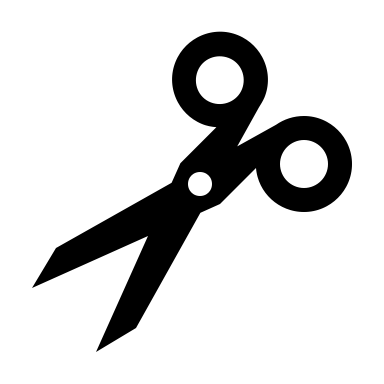 0123456789